02/06 RM 03984Hardware e SoftwareATIVIDADE – PÁGINA: 28O que é um HARDWARE? Dê 03 exemplos:É A PARTE FISICA DE UM COMPUTADORMONITOR TECLADO E  MOUSE2) O que é um SOFTWARE? Dê 02 exemplos: EXECUTAR   TAREFAS  WINDOWS   LINUX3) Escreva (S) para SOFTWARE e (H) para HARDWARE: (S)                          ( S)                    H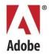 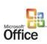 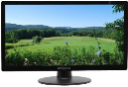 ( S)                           ( H)               ( H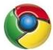 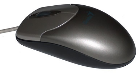 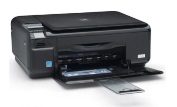 